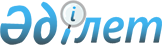 Целиноград ауданының аудандық маңызы бар жалпыға ортақ пайдаланылатын автомобиль жолдарының атауларын, индекстерін және тізбесін бекіту туралыАқмола облысы Целиноград ауданы әкімдігінің 2023 жылғы 27 наурыздағы № А-3/84 қаулысы. Ақмола облысының Әділет департаментінде 2023 жылғы 28 наурызда № 8526-03 болып тіркелді
      "Автомобиль жолдары туралы" Қазақстан Республикасының Заңының 3-бабының 7-тармағына, 6-бабының 2-тармағына сәйкес Целиноград ауданының әкімдігі ҚАУЛЫ ЕТЕДІ:
      1. Целиноград ауданының аудандық маңызы бар жалпыға ортақ пайдаланылатын автомобиль жолдарының атаулары, индекстері және тізбесі осы қаулының қосымшасына сәйкес бекітілсін.
      2. Осы қаулының орындалуын бақылау Целиноград ауданы әкімінің жетекшілік ететін орынбасарына жүктелсін.
      3. Осы қаулы оның алғашқы ресми жарияланған күнінен кейін күнтізбелік он күн өткен соң қолданысқа енгізіледі.
      "КЕЛІСІЛДІ" Целиноград ауданының аудандық маңызы бар жалпыға ортақ пайдаланылатын автомобиль жолдарының атаулары, индекстері және тізбесі
					© 2012. Қазақстан Республикасы Әділет министрлігінің «Қазақстан Республикасының Заңнама және құқықтық ақпарат институты» ШЖҚ РМК
				
      Целиноград ауданының әкімі

Б.Оспанбеков

      "Ақмола облысының жолаушыларкөлігі және автомобиль жолдарыбасқармасы" мемлекеттік мекемесі
Целиноград ауданы әкімдігінің
2023 жылғы 27 наурыздағы
№ А-3/84 қаулысына
қосымша
№
Автомобиль жолының индексі
Автомобиль жолының атауы
Жалпы ұзындығы, шақырым
1
KC-CL-1
Приречное ауылына кірме жол
0,5
2
KC-CL-2
Приречное ауылы – Опан ауылы
17,5
3
KC-CL-3
Софиевка ауылына кірме жол
2
4
KC-CL-4
Софиевка ауылы арқылы Аполоновка қонысына кірме жол
7
5
KC-CL-5
Жабай ауылына кірме жол
5,3
6
KC-CL-6
Родина ауылына кірме жол
4,5
7
KC-CL-7
Тастақ станциясына кірме жол
9
8
KC-CL-8
Жаңаесіл ауылына кірме жол
4,5
9
KC-CL-9
Қосшоқы станциясына кірме жол
9
10
KC-CL-10
Арайлы ауылына кірме жол 
3
11
KC-CL-11
Ынтымақ ауылына кірме жол 
8
12
KC-CL-12
Ынтымақ ауылына кірме жол арқылы Жайнақ станциясына кірме жол
1,5
13
KC-CL-13
Ыбырай Алтынсарин ауылына кірме жол
3
14
KC-CL-14
Рахымжан Қошқарбаев ауылы – Преображенка ауылы
10
15
KC-CL-15
Ақмол ауылы – Жаңажол ауылы
3,3
16
KC-CL-16
Қаратомар ауылына кірме жол
18
17
KC-CL-17
Бірлік ауылына кірме жол
4,7
18
KC-CL-18
Қаражар ауылына кірме жол
2
19
KC-CL-19
Шұбар ауылына кірме жол
4
20
KC-CL-20
Аққайың ауылына кірме жол
1,5
21
KC-CL-21
Нұресіл ауылы – Зеленый Гай ауылы
54
22
KC-CL-22
Қызыл суат ауылына кірме жол
1,5
23
KC-CL-23
Нұра ауылына кірме жол
0,5
24
KC-CL-24
Сарыадыр ауылына кірме жол
12,1
Барлығы:
Барлығы:
Барлығы:
186,4